Xalapa Enríquez, Ver. a día del mes del 2019Xalapa Enríquez, Ver. a día de mes de añoREQUISITOS INDISPENSABLESEl informe debe llevar el sello de la Institución y de preferencia hacerlo en hojas membretadasSer escrito en letra Arial, tamaño 12 con espaciado de 1.5 y con márgenes de 2 cm (superior, inferior, derecho e izquierdo)Las firmas deben ser en tinta azulLas letras en color rojo deben de ser borradas en el informe final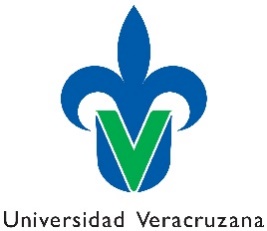 Universidad VeracruzanaFacultad de Química Farmacéutica BiológicaInstitución donde realizó la práctica profesionalPráctica ProfesionalLogo Institución donde se realizan Prácticas ProfesionalesInforme FinalInforme FinalInforme Final“Título del trabajo”“Título del trabajo”“Título del trabajo”Nombre completo del estudiante (apellidos-nombre)Nombre completo del estudiante (apellidos-nombre)Nombre completo del estudiante (apellidos-nombre)Matrícula: Matrícula: Matrícula: Periodo de inscripción de la EE: periodo que cursó la PPPeriodo de inscripción de la EE: periodo que cursó la PPPeriodo de inscripción de la EE: periodo que cursó la PPPeriodo de realización de la EE: realización de PPPeriodo de realización de la EE: realización de PPPeriodo de realización de la EE: realización de PPHoras cumplidas: númeroHoras cumplidas: númeroHoras cumplidas: númeroJefe inmediato: nombre completoJefe inmediato: nombre completoJefe inmediato: nombre completoProfesor(a) de la E.E.: nombre completoProfesor(a) de la E.E.: nombre completoProfesor(a) de la E.E.: nombre completo1. Introducción Máximo una cuartilla, descripción general del trabajo.2. Antecedentes Máximo dos cuartillas, describiendo el campo de interés, va de lo general a lo particular. Contextualiza el trabajo. Con citas bibliográficas.3. Objetivo general y específicos De forma clara y puntual. Define los alcances a lograr del trabajo.4. MetasDe forma clara y puntual. (Medible o entregable)5. ActividadesDescribir de manera breve, las actividades realizadas que dieron cumplimiento a los objetivos y metas trazadas en su práctica profesional.6. MetodologíaDescribir brevemente el fundamento de las técnicas o metodologías empleadas (con citas bibliográficas). Articulación de conocimientos.7. Diagrama(s) de trabajoPreciso y coherente con los objetivos planteados y la metodología desarrollada.8. ResultadosClaros y congruentes con los objetivos y metas.9. ConclusionesDe acuerdo a los objetivos. Dan respuesta de manera concisa a los objetivo planteados.10. Análisis FODAAnálisis de las debilidades y fortalezas encontradas en el desarrollo de la práctica profesional, analizando sus características internas (Debilidades y Fortalezas) y su situación externa (Amenazas y Oportunidades) en una matriz cuadrada.11. BibliografíaLas referencias citadas en el texto. En un solo formato (ejem. APA, Harvard, Biomédicas, etc)._____________________________________________________________________Firma y nombre completo del estudianteFirma y nombre completo del Jefe inmediato